インストラクター個別資格取得講座申　　込　　書＊申込書にご記入頂いた個人情報は、今回の講座を速やかに進行する目的以外には利用いたしません。上記にご記入のうえＦＡＸでお送りください。E-mail、お電話でも受付いたします。FAX：092-555-９401　　E-mail：info@therapy-care.net＊ご連絡確認後、休業日を除く2日以内に受付確認書を返信致します。それ以降にも連絡がない場合はお手数ですがお電話でご連絡ください。＊受講料および諸経費は事前振込となります。郵便局）番号01760-9-105830　名義：特定非営利活動法人日本セラピューティック・ケア協会＊定員になり次第、締め切りとさせていただきます。＊準備の都合上、お申し込み後の受講キャンセルは講座開催日の４日前までにご連絡ください。･････････････････････････････････････････････････････････････････････････････････････受講申込み有り難うございます。本申込み用紙にて受付といたします。　　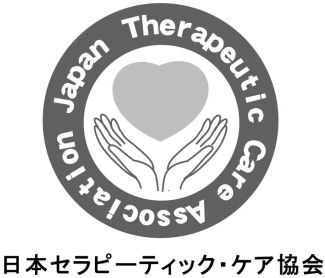 　　　　　月　　　日に受付いたしました。受付担当者名：日　時　　　年　　　月　　　日（　　　曜日）開催分会　場お名前会員番号ふりがなN―ご住所〒お電話番号等Fax番号☎携帯E-mailFax（必ずご連絡のつく連絡先をご記入ください）